Kaitstava territooriumi pindala Eestis 31.12.2015 seisugaAnalüüs on teostatud järgmiste Looduskaitseseaduse alusel kaitse alla võetud objektide põhjal: kaitsealad, hoiualad, kohaliku omavalitsuse objektid, püsielupaigad ja üksikobjektid (koos piiranguvööndiga).Juuresolevas tabelis on ära toodud maismaa pindala maakonniti.Kaitstavat territooriumi on 18,5% maismaast1. Võrreldes 31.12.2014 seisuga on protsent kasvanud 0,1%.Territoriaalmerest2 on kaitse all 27% (aasta jooksul muutust toimunud ei ole)Suured järved on kaitse all 44% ulatuses3 (aasta jooksul on toimunud muutus 0,1%↓ ulatuses. Muudatus tuleneb rannajoone muutumisest).Kogu vee-alast4 (meri+suured järved) on kaitse all 761591 ha ehk 28%Kaitsealust pinda on Eestis kokku 1564550 ha, see on 22% Eesti pindalast5 (koos territoriaalmerega)Märkused1 maismaa pindala on 4346809 ha (allikas: Maaamet jaanuar 2015)2 territoriaalmere pindala on 2520105 ha (allikas: Maaamet jaanuar 2015)3 suurte järvede pindala on 188526 ha (allikas: Maaamet jaanuar 2015)4 veeala on Peipsi- ja Lämmijärv, Võrtsjärv ning Läänemeri, veeala pindala on 2708631 ha (allikas Maaamet jaanuar 2015);5 Eesti kogupindala (maismaa ja vee-ala kokku) on 7055440 ha (allikas: Maaamet jaanuar 2015);NB! Omavahel kattuvate objektide ülekatted on eelnevalt eemaldatud. Pindalad on arvutatud MapInfo programmis karteesiani valemiga.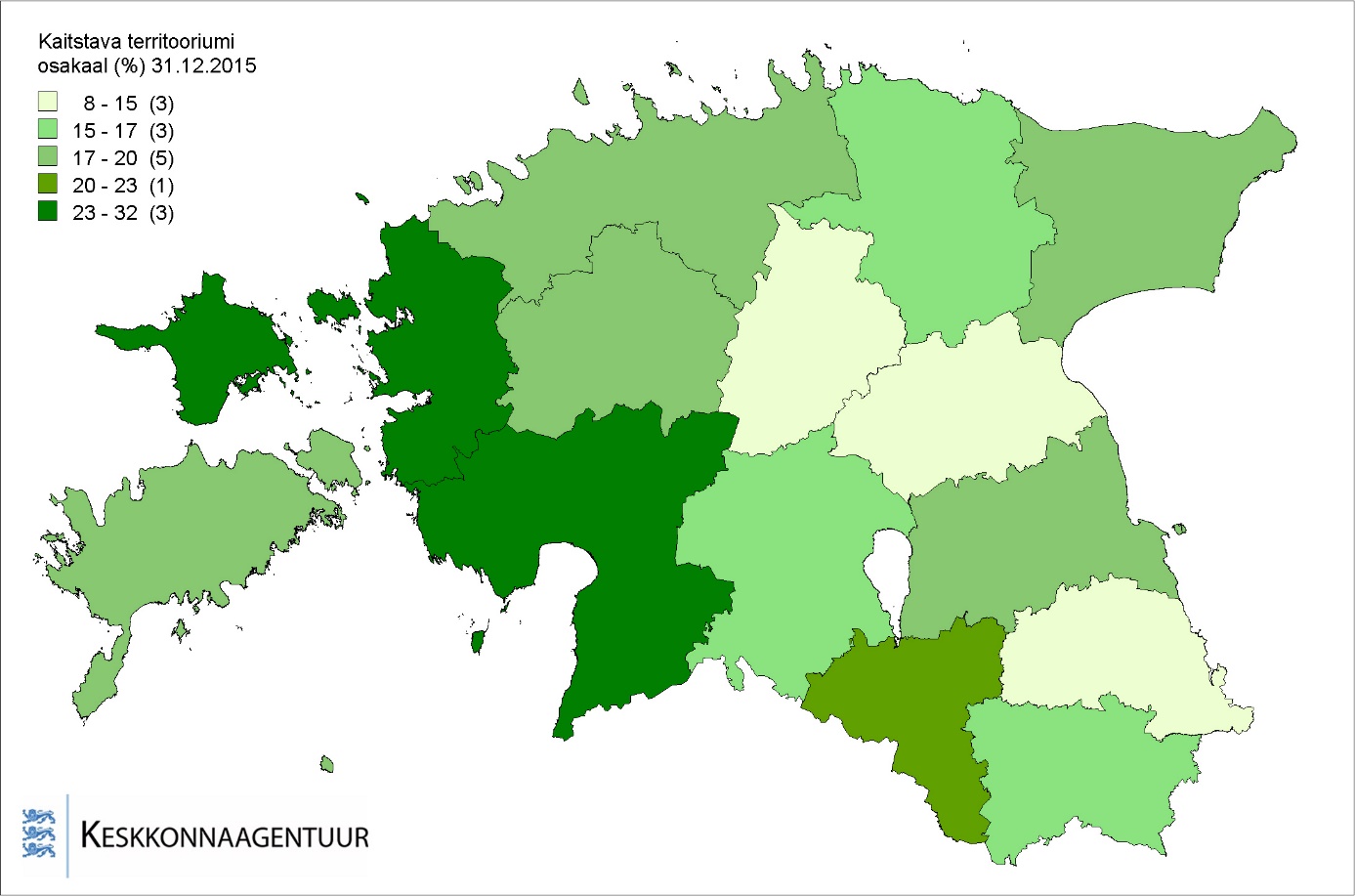 Joonis 1. Kaitstava territooriumi osakaal maakonniti.MaakondKaitstava territooriumi muutus (ha)Kaitstava territooriumi pindala (ha)% maakonna pindalastHarjumaa239↑8520119,7Hiiumaa28↑2413723,6Ida-Virumaa1454↑6033517,9Jõgevamaa239↑3464413,3Järvamaa7↑3411213,9Läänemaa75↑7593731,9Lääne-Virumaa74↑5557615,3Põlvamaa429↑192998,9Pärnumaa62↑11621324,2Raplamaa49↑5634018,9Saaremaa91↑5427918,6Tartumaa182↑5526118,5Valgamaa41↓4168220,4Viljandimaa45↑5289415,5Võrumaa1↑3704916,1kokku maismaa2934↑80295918,5